【記入要領】・受付欄以外の項目を記入してください。・「□（チェックボックス）」の箇所は「レ点」等を記入してください。⑤登記事項証明書の添付範囲について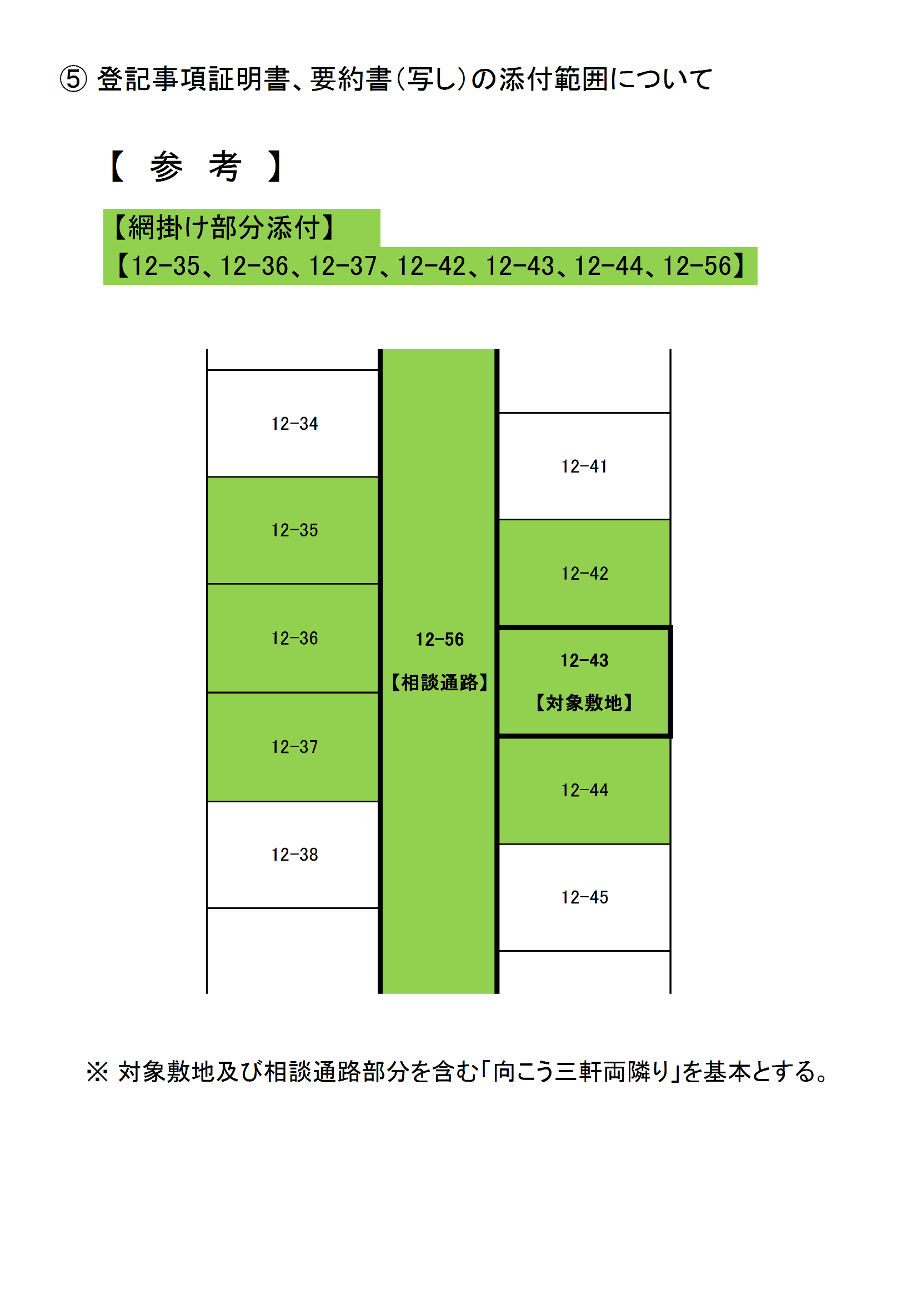 道　路　相　談※提出先：北九州市建築都市局指導部建築審査課（市役所１３階）　　提出部数：１部（A4サイズ）道　路　相　談※提出先：北九州市建築都市局指導部建築審査課（市役所１３階）　　提出部数：１部（A4サイズ）道　路　相　談※提出先：北九州市建築都市局指導部建築審査課（市役所１３階）　　提出部数：１部（A4サイズ）道　路　相　談※提出先：北九州市建築都市局指導部建築審査課（市役所１３階）　　提出部数：１部（A4サイズ）道　路　相　談※提出先：北九州市建築都市局指導部建築審査課（市役所１３階）　　提出部数：１部（A4サイズ）道　路　相　談※提出先：北九州市建築都市局指導部建築審査課（市役所１３階）　　提出部数：１部（A4サイズ）道　路　相　談※提出先：北九州市建築都市局指導部建築審査課（市役所１３階）　　提出部数：１部（A4サイズ）相談者情報住　所（会社所在地）受　付　欄相談者情報住　所（会社所在地）相談者情報氏　名（会社名および担当者氏名）相談者情報連絡先電話番号□自宅/会社（　　　　）　　　　 －□携帯電話等　　　 　－　 　　　－↑※優先する連絡先にチェックを入れてください。□自宅/会社（　　　　）　　　　 －□携帯電話等　　　 　－　 　　　－↑※優先する連絡先にチェックを入れてください。□自宅/会社（　　　　）　　　　 －□携帯電話等　　　 　－　 　　　－↑※優先する連絡先にチェックを入れてください。□自宅/会社（　　　　）　　　　 －□携帯電話等　　　 　－　 　　　－↑※優先する連絡先にチェックを入れてください。相談者情報属　性□所有者　□設計者　□宅建関係　□金融関係　□その他（　　　　　　　）□所有者　□設計者　□宅建関係　□金融関係　□その他（　　　　　　　）□所有者　□設計者　□宅建関係　□金融関係　□その他（　　　　　　　）□所有者　□設計者　□宅建関係　□金融関係　□その他（　　　　　　　）□所有者　□設計者　□宅建関係　□金融関係　□その他（　　　　　　　）相談者情報目　的□建築行為〈新築、増築等〉 □売買　　□評価　　□その他（　　　　　　　）□建築行為〈新築、増築等〉 □売買　　□評価　　□その他（　　　　　　　）□建築行為〈新築、増築等〉 □売買　　□評価　　□その他（　　　　　　　）□建築行為〈新築、増築等〉 □売買　　□評価　　□その他（　　　　　　　）□建築行為〈新築、増築等〉 □売買　　□評価　　□その他（　　　　　　　）相談場所相談敷地（地名地番）北九州市　　　　　　区　　　　　　　　　　　　　　　　　　　　　北九州市　　　　　　区　　　　　　　　　　　　　　　　　　　　　北九州市　　　　　　区　　　　　　　　　　　　　　　　　　　　　北九州市　　　　　　区　　　　　　　　　　　　　　　　　　　　　北九州市　　　　　　区　　　　　　　　　　　　　　　　　　　　　相談場所道路地図の情報※任意※建築審査課の道路地図地図の名称（※地図の表紙に記載あり）地図の名称（※地図の表紙に記載あり）地図の名称（※地図の表紙に記載あり）ページ番号／道路の位置ページ番号／道路の位置相談場所道路地図の情報※任意※建築審査課の道路地図□門司区　　□若松区□小倉北区　□八幡東区□小倉南区　□八幡西区□戸畑区□門司区　　□若松区□小倉北区　□八幡東区□小倉南区　□八幡西区□戸畑区□（北部）□（中部）□（南部）□（東部）□（西部）□　なしP　　－　　　－　  －P　　－　　　－　  －相談場所道路地図の情報※任意※建築審査課の道路地図□門司区　　□若松区□小倉北区　□八幡東区□小倉南区　□八幡西区□戸畑区□門司区　　□若松区□小倉北区　□八幡東区□小倉南区　□八幡西区□戸畑区□（北部）□（中部）□（南部）□（東部）□（西部）□　なし【記入例】P 北 － 25  － E － ３【記入例】P 北 － 25  － E － ３添　付　資　料資料名称資料名称必要な情報の説明必要な情報の説明必要な情報の説明必要な情報の説明添　付　資　料□①付近見取図□①付近見取図相談通路および相談敷地をマーキングしてください。・住宅地図等を利用し、範囲がある程度広域のものを添付してください。相談通路および相談敷地をマーキングしてください。・住宅地図等を利用し、範囲がある程度広域のものを添付してください。相談通路および相談敷地をマーキングしてください。・住宅地図等を利用し、範囲がある程度広域のものを添付してください。相談通路および相談敷地をマーキングしてください。・住宅地図等を利用し、範囲がある程度広域のものを添付してください。添　付　資　料□②通路現況図□②通路現況図相談通路の形態がわかるもの。（住宅地図等を拡大して利用しても可）・幅員の寸法、建物の有無や写真の撮影方向を記入してください。相談通路の形態がわかるもの。（住宅地図等を拡大して利用しても可）・幅員の寸法、建物の有無や写真の撮影方向を記入してください。相談通路の形態がわかるもの。（住宅地図等を拡大して利用しても可）・幅員の寸法、建物の有無や写真の撮影方向を記入してください。相談通路の形態がわかるもの。（住宅地図等を拡大して利用しても可）・幅員の寸法、建物の有無や写真の撮影方向を記入してください。添　付　資　料□③現況写真□③現況写真相談通路の状態が判別できる写真を添付してください。・撮影する箇所：通路の両端部と途中の状況がわかるもの。・画像が小さすぎるものは不可。相談通路の状態が判別できる写真を添付してください。・撮影する箇所：通路の両端部と途中の状況がわかるもの。・画像が小さすぎるものは不可。相談通路の状態が判別できる写真を添付してください。・撮影する箇所：通路の両端部と途中の状況がわかるもの。・画像が小さすぎるものは不可。相談通路の状態が判別できる写真を添付してください。・撮影する箇所：通路の両端部と途中の状況がわかるもの。・画像が小さすぎるものは不可。添　付　資　料□④公図（字図）□④公図（字図）相談通路及び相談敷地にマーキングしてください。（写し可）・取得後３ケ月以内のもの（できるだけ直近のものが望ましい）相談通路及び相談敷地にマーキングしてください。（写し可）・取得後３ケ月以内のもの（できるだけ直近のものが望ましい）相談通路及び相談敷地にマーキングしてください。（写し可）・取得後３ケ月以内のもの（できるだけ直近のものが望ましい）相談通路及び相談敷地にマーキングしてください。（写し可）・取得後３ケ月以内のもの（できるだけ直近のものが望ましい）添　付　資　料□⑤登記事項証明書□⑤登記事項証明書相談敷地、通路及び周辺の土地、相談敷地の建物。（写し可）・取得後３ケ月以内のもの（できるだけ直近のものが望ましい）　・取得範囲は本書裏面を参考にしてください。相談敷地、通路及び周辺の土地、相談敷地の建物。（写し可）・取得後３ケ月以内のもの（できるだけ直近のものが望ましい）　・取得範囲は本書裏面を参考にしてください。相談敷地、通路及び周辺の土地、相談敷地の建物。（写し可）・取得後３ケ月以内のもの（できるだけ直近のものが望ましい）　・取得範囲は本書裏面を参考にしてください。相談敷地、通路及び周辺の土地、相談敷地の建物。（写し可）・取得後３ケ月以内のもの（できるだけ直近のものが望ましい）　・取得範囲は本書裏面を参考にしてください。添　付　資　料□⑥既存建物図面　　※任意□⑥既存建物図面　　※任意登記されている建物図面の写し。・既存建物の接道状況の参考になることがあります。登記されている建物図面の写し。・既存建物の接道状況の参考になることがあります。登記されている建物図面の写し。・既存建物の接道状況の参考になることがあります。登記されている建物図面の写し。・既存建物の接道状況の参考になることがあります。添　付　資　料□⑦その他　　※任意□⑦その他　　※任意例：既存建築物の確認通知書、検査済証、配置図などの写し。基準時以前の家の立並びが確認できるものや、幅員の参考になる資料など。例：既存建築物の確認通知書、検査済証、配置図などの写し。基準時以前の家の立並びが確認できるものや、幅員の参考になる資料など。例：既存建築物の確認通知書、検査済証、配置図などの写し。基準時以前の家の立並びが確認できるものや、幅員の参考になる資料など。例：既存建築物の確認通知書、検査済証、配置図などの写し。基準時以前の家の立並びが確認できるものや、幅員の参考になる資料など。